 Úlohy počas štúdia doma na týždeň od 01. 03. do 05. 03. 2021Trieda: 7. B              Predmet: Anglický jazyk     Vyučujúci: M. Tkáčová______________________________________________________________________________STREDA (03. 03. 2021):Úloha č. 1: Zopakujte si učivo ARTICLE THE WITH PLACE NAMES.  Do zošita si vypracujte z učebnice cv. 6a na s. 45. Píšte celé vety a doplnený člen si farebne vyznačte.Úloha č. 2: Do zošita si napíšte názov novej témy a odpíšte si 12 slovných spojení a ich preklad :DIRECTIONS(Smery)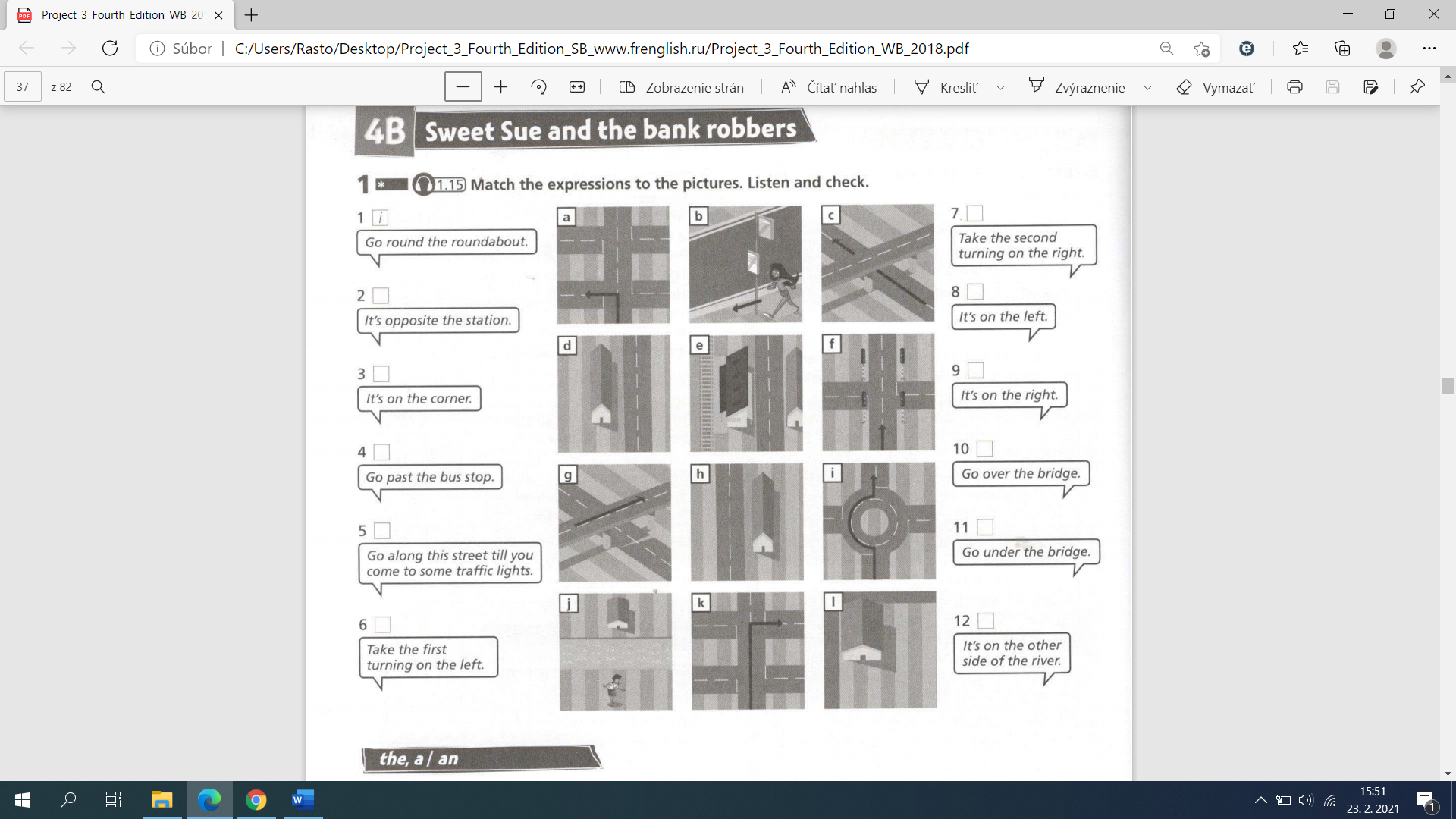 Úloha č. 3: Zopakujte si učivo ARTICLES. ŠTVRTOK (04. 03. 2021): Úloha č. 1: Kontrola a vysvetlenie cv. 6a na s. 45. Úloha č. 2: Sweet Sue and the bank robbers (s. 46) – čítanie, preklad,  opakovanie slovnej zásoby  DirectionsÚloha č. 3: Podľa príbehu Sweet Sue and the bank robbers odpovedajte na otázky formou T/F: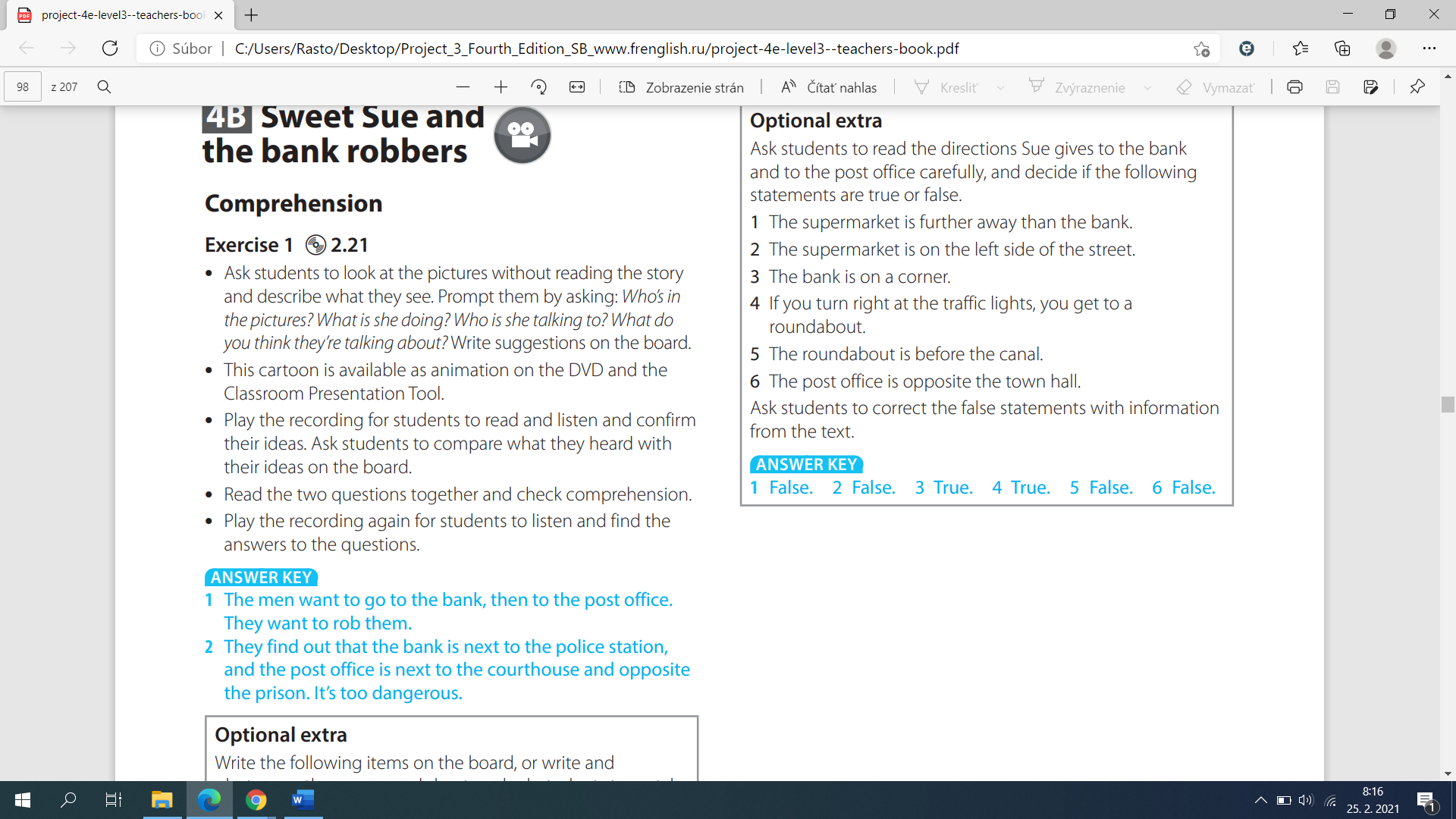 Úloha č. 4: Do zošita si prepíšte cv. 4a/ s. 47. PIATOK (05. 03. 2021): Úloha č. 1: Do zošita si vypracujte z učebnice cv. 4a na s. 47. Píšte celé vety a doplnený člen si farebne vyznačte.Úloha č. 2: Vytvorte dvojicu tak, aby ste pomenovali nejaké miesto v meste a vytvorené slovo preložte:           napr. 1E: post office = pošta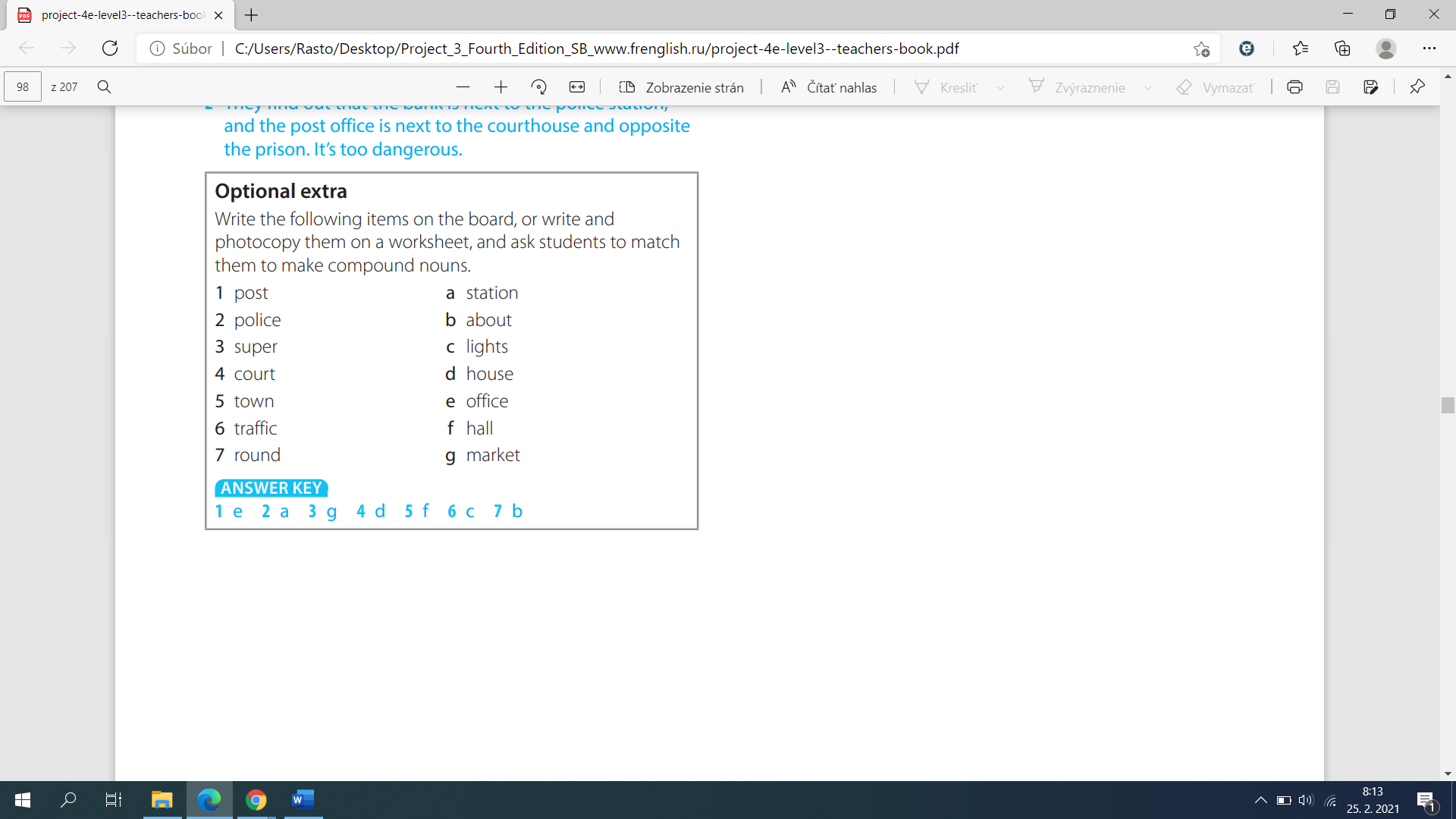 Úloha č. 3: Doplňte do dialógu členy a/an/the :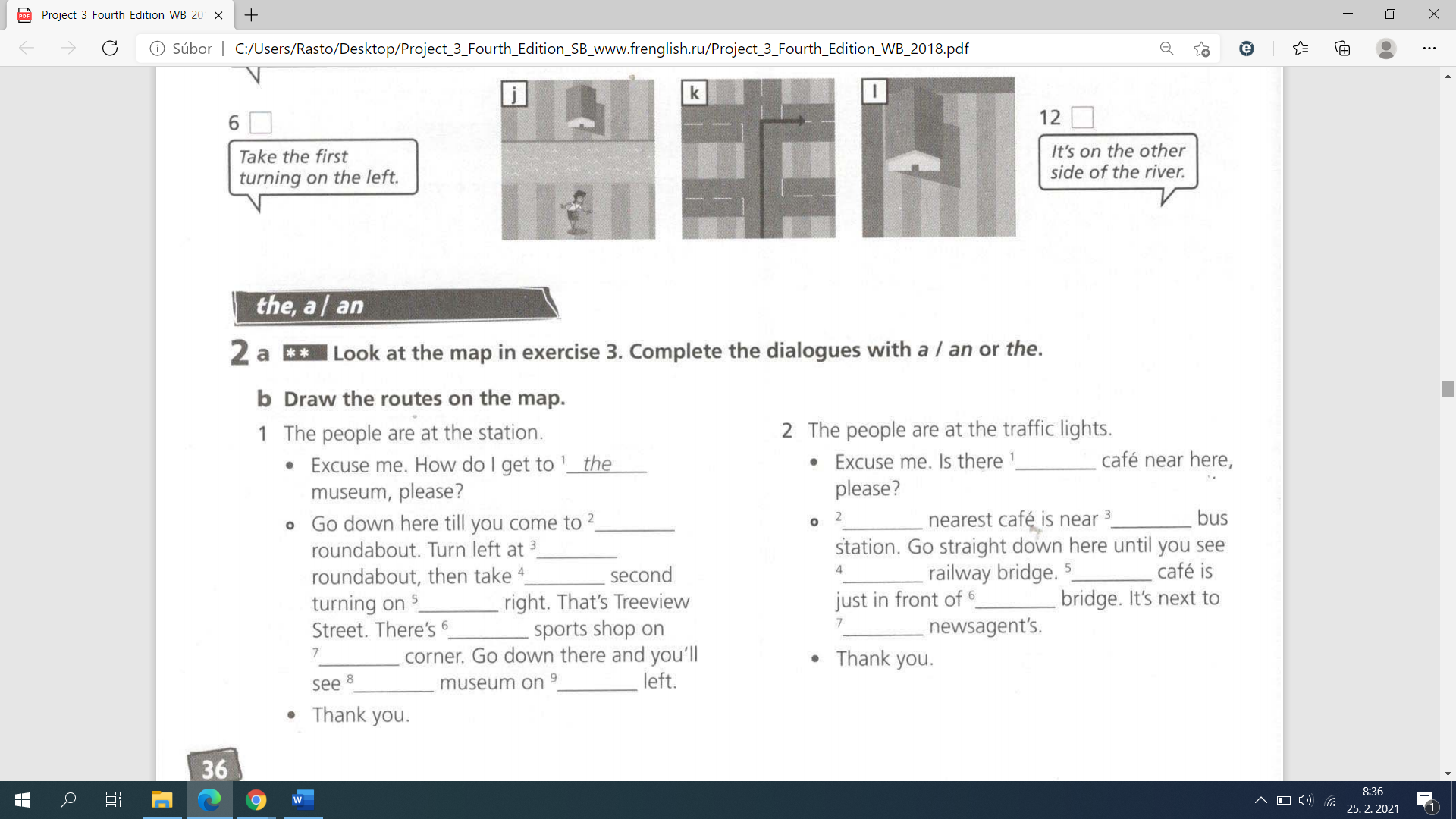 Choďte po kruhovom objazde7. Pri druhej (možnosti)  odbočte vpavo.Je to oproti stanici.8. Je to vľavo.Je to na rohu.9. je to vpravo.Choďte popri autobusovej zastávke10. Choďte cez most.Choďte po tejto ulici až kým  prídete k semaforom11. Choďte popod most.Pri prvej (možnosti)  odbočte vľavo.12. Je to na druhej strane rieky.